MINUTA DE EDITAL – LICITAÇÃO – PREGÃO ELETRÔNICO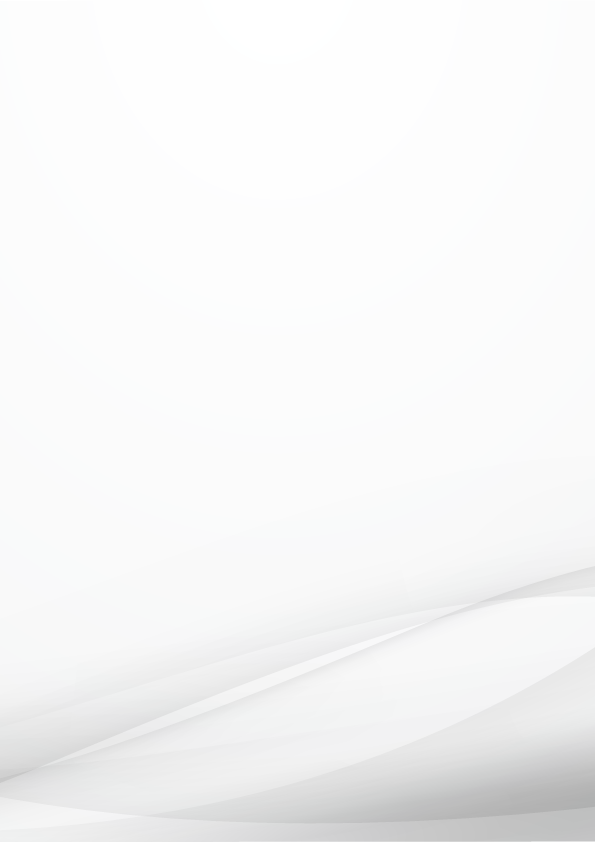 ORIENTAÇÕES PARA O USO1. 	A presente minuta do EDITAL para LICITAÇÃO - PREGÃO ELETRÔNICO integra o rol de documentos disponibilizados no Catálogo Eletrônico de Padronização para a fase preparatória da licitação em conformidade ao previsto na Portaria Seges/ME nº 938, de 2 de fevereiro de 2022.2. 	Este documento contém as especificações padronizadas para contratação do objeto ÁGUA MINERAL NATURAL, SEM GÁS, CATMAT 445484 e 445485.  3. 	Este modelo poderá ser adotado por todos os entes federativos, conforme estabelece o inciso IV do art. 19 da Lei nº 14.133, de 1º de abril de 2021.  4. 	A redação em preto deve ser adotada e ser invariável e os dispositivos marcados em verde podem ser adotados e devem ser invariáveis. 4.1. A redação até pode sofrer modificações a depender do caso concreto, mas a diferença é que não são disposições feitas para variar. 4.2. Por essa razão, quaisquer modificações nas partes em preto e em verde, sem marcação de vermelho itálico negritado, devem necessariamente ser justificadas nos autos, sem prejuízo de eventual consulta ao órgão de assessoramento jurídico respectivo, a depender da matéria.5. 	Alguns itens receberam notas explicativas que estão numeradas x no rodapé da página.5.1. As notas são para melhorar a compreensão do agente ou setor responsável pela elaboração do documento, que deverão ser devidamente suprimidas ao se finalizar o documento na versão original. 6. 	Recomenda-se indicar no processo a versão (mês e ano) utilizada para elaboração da minuta, em especial ao encaminhar o feito para análise jurídica. Tal informação consta no rodapé do documento. Essa indicação pode ocorrer expressamente no despacho de encaminhamento ou mantendo-se o rodapé na minuta encaminhada, conforme o caso. É um dado importante já que indica qual o parâmetro a ser utilizado na checagem.7. 	Quaisquer sugestões de alteração deste documento poderão ser encaminhadas ao e-mail cgnor.seges@economia.gov.br.HISTÓRICO DE REVISÃOÓRGÃO OU ENTIDADE PÚBLICAPREGÃO ELETRÔNICO Nº XX/XXXX.(Processo Administrativo n° XXX)Torna-se público que o(a) XXX (órgão ou entidade pública), por meio do(a) XXX (setor responsável pelas contratações), realizará licitação, na modalidade pregão, na forma eletrônica, nos termos da Lei nº 14.133, de 1º de abril de 2021, e demais normas aplicáveis e, ainda, de acordo com as condições estabelecidas neste Edital. PREGÃO ELETRÔNICO XXX/XXXXUASG Contratante: XXX (número da unidade compradora responsável pela aquisição)CNPJ: XXX (CNPJ do órgão ou entidade pública)E-mail: XXX (e-mail do órgão ou entidade pública)Objeto: aquisição de água mineral natural, sem gás.Valor total da contratação: R$ XXX (por extenso)Data da sessão pública: DD/MM/AAAA Horário da sessão pública: de XX:XX às XX:XXCritério de julgamento: menor preço OU maior desconto por item OU por grupo OU globalModo de disputa: aberto OU aberto e fechado OU fechado e abertoPreferência ME/EPP/EQUIPARADAS: sim OU nãoLink: Portal de Compras do Governo Federal (https://www.gov.br/compras/pt-br)  1. DO OBJETO  1.1. O objeto da presente licitação é a contratação do líquido água mineral natural, sem gás, conforme condições, quantidades e exigências estabelecidas neste Edital e seus anexos. 1.2. A licitação será dividida em itens, conforme tabela constante do Termo de Referência, facultando-se ao licitante a participação em quantos itens forem de seu interesse.OU1.2. A licitação será realizada em único item.OU1.2. A licitação será dividida em grupos, formados por um ou mais itens, conforme tabela constante do Termo de Referência, facultando-se ao licitante a participação em quantos grupos forem de seu interesse, devendo oferecer proposta para todos os itens que os compõem.OU1.2. A licitação será realizada em grupo único, formados por XXX itens, conforme tabela constante no Termo de Referência, devendo o licitante oferecer proposta para todos os itens que o compõem.2. DA PARTICIPAÇÃO NA LICITAÇÃO2.1. Poderão participar deste Pregão os interessados que estiverem previamente credenciados no Sistema de Cadastramento Unificado de Fornecedores (Sicaf) e no Sistema de Compras do Governo Federal (www.gov.br/compras), por meio de Certificado Digital conferido pela Infraestrutura de Chaves Públicas Brasileira (ICP – Brasil).2.1.1. Os interessados deverão atender às condições exigidas no cadastramento no Sicaf até o terceiro dia útil anterior à data prevista para recebimento das propostas.2.2. O licitante responsabiliza-se exclusiva e formalmente pelas transações efetuadas em seu nome, assume como firmes e verdadeiras suas propostas e seus lances, inclusive os atos praticados diretamente ou por seu representante, excluída a responsabilidade do provedor do sistema ou do órgão ou entidade promotora da licitação por eventuais danos decorrentes de uso indevido das credenciais de acesso, ainda que por terceiros.2.3. É de responsabilidade do cadastrado conferir a exatidão dos seus dados cadastrais nos Sistemas relacionados no item anterior e mantê-los atualizados junto aos órgãos responsáveis pela informação, devendo proceder, imediatamente, à correção ou à alteração dos registros tão logo identifique incorreção ou aqueles se tornem desatualizados.2.4. A não observância do disposto no item anterior poderá ensejar desclassificação no momento da habilitação.2.5. Para os itens XXX, XXX, XXX, a participação é exclusiva a microempresas e empresas de pequeno porte, nos termos do art. 48 da Lei Complementar nº 123, de 14 de dezembro de 2006.2.5.1. A obtenção do benefício a que se refere o item anterior fica limitada às microempresas e às empresas de pequeno porte que, no ano-calendário de realização da licitação, ainda não tenham celebrado contratos com a Administração Pública cujos valores somados extrapolem a receita bruta máxima admitida para fins de enquadramento como empresa de pequeno porte.2.6. Será concedido tratamento favorecido para as microempresas e empresas de pequeno porte, para as sociedades cooperativas mencionadas no art. 16 da Lei nº 14.133, de 2021, para o agricultor familiar, o produtor rural pessoa física e para o microempreendedor individual - MEI, nos limites previstos da Lei Complementar nº 123, de 2006.2.7. Não poderão disputar esta licitação:2.7.1. Aquele que não atenda às condições deste Edital e seu(s) anexo(s);2.7.2. Pessoa física ou jurídica que se encontre, ao tempo da licitação, impossibilitada de participar da licitação em decorrência de sanção que lhe foi imposta;2.7.3. Aquele que mantenha vínculo de natureza técnica, comercial, econômica, financeira, trabalhista ou civil com dirigente do órgão ou entidade contratante ou com agente público que desempenhe função na licitação ou atue na fiscalização ou na gestão do contrato, ou que deles seja cônjuge, companheiro ou parente em linha reta, colateral ou por afinidade, até o terceiro grau;2.7.4. Empresas controladoras, controladas ou coligadas, nos termos da Lei nº 6.404, de 15 de dezembro de 1976, concorrendo entre si;2.7.5. Pessoa física ou jurídica que, nos 5 (cinco) anos anteriores à divulgação do edital, tenha sido condenada judicialmente, com trânsito em julgado, por exploração de trabalho infantil, por submissão de trabalhadores a condições análogas às de escravo ou por contratação de adolescentes nos casos vedados pela legislação trabalhista;2.7.6. Agente público do órgão ou entidade licitante;2.7.7. Pessoas jurídicas reunidas em consórcio;2.7.8. Organizações da Sociedade Civil de Interesse Público (OSCIP), atuando nessa condição;2.7.9. Não poderá participar, direta ou indiretamente, da licitação ou da execução do contrato agente público do órgão ou entidade contratante, devendo ser observadas as situações que possam configurar conflito de interesses no exercício ou após o exercício do cargo ou emprego, nos termos da legislação que disciplina a matéria, conforme § 1º do art. 9º da Lei nº 14.133, de 2021.2.8. O impedimento de que trata o item 2.7.2 será também aplicado ao licitante que atue em substituição a outra pessoa, física ou jurídica, com o intuito de burlar a efetividade da sanção a ela aplicada, inclusive a sua controladora, controlada ou coligada, desde que devidamente comprovado o ilícito ou a utilização fraudulenta da personalidade jurídica do licitante.2.9. Em licitações e contratações realizadas no âmbito de projetos e programas parcialmente financiados por agência oficial de cooperação estrangeira ou por organismo financeiro internacional com recursos do financiamento ou da contrapartida nacional, não poderá participar pessoa física ou jurídica que integre o rol de pessoas sancionadas por essas entidades ou que seja declarada inidônea nos termos da Lei nº 14.133, de 2021.2.10. A vedação de que trata o item 2.7.6 estende-se a terceiro que auxilie a condução da contratação na qualidade de integrante de equipe de apoio, profissional especializado ou funcionário ou representante de empresa que preste assessoria técnica.3. DA APRESENTAÇÃO DA PROPOSTA E DOS DOCUMENTOS DE HABILITAÇÃO3.1. Na presente licitação, a fase de habilitação sucederá as fases de apresentação de propostas e lances e de julgamento.OU3.1. Na presente licitação, a fase de habilitação antecederá a fase de apresentação de propostas e lances.3.2. Os licitantes encaminharão, exclusivamente por meio do sistema eletrônico, a proposta com o preço ou o percentual de desconto, conforme o critério de julgamento adotado neste Edital, até a data e o horário estabelecidos para abertura da sessão pública.3.3. Caso a fase de habilitação anteceda as fases de apresentação de propostas e lances, os licitantes encaminharão, na forma e no prazo estabelecidos no item anterior, simultaneamente os documentos de habilitação e a proposta com o preço ou o percentual de desconto, observado o disposto nos itens 7.1.1 e 7.11.1 deste Edital.3.4. No cadastramento da proposta inicial, o licitante declarará, em campo próprio do sistema, que:3.4.1. Está ciente e concorda com as condições contidas no Edital e seus anexos, bem como de que a proposta apresentada compreende a integralidade dos custos para atendimento dos direitos trabalhistas assegurados na Constituição Federal, nas leis trabalhistas, nas normas infralegais, nas convenções coletivas de trabalho e nos termos de ajustamento de conduta vigentes na data de sua entrega em definitivo e que cumpre plenamente os requisitos de habilitação definidos no instrumento convocatório;3.4.2. Não emprega menor de 18 (dezoito) anos em trabalho noturno, perigoso ou insalubre e não emprega menor de 16 (dezesseis) anos, salvo menor, a partir dos 14 (quatorze), na condição de menor aprendiz, nos termos do inciso XXXII do art. 7° da Constituição Federal;3.4.3. Não possui, em sua cadeia produtiva, empregados executando trabalho degradante ou forçado, observando o disposto nos incisos III e IV do art. 1º e no inciso III do art. 5º da Constituição Federal;3.4.4. Cumpre as exigências de reserva de cargos para pessoa com deficiência e para reabilitado da Previdência Social, de que trata o art. 93 da Lei nº 8.213, de 1991.3.5. O licitante organizado em cooperativa deverá declarar, ainda, em campo próprio do sistema, que cumpre os requisitos estabelecidos no art. 16 da Lei n° 14.133, de 2021.3.6. O licitante enquadrado como microempresa, empresa de pequeno porte ou sociedade cooperativa deverá declarar, ainda, em campo próprio do sistema, que cumpre os requisitos estabelecidos no art. 3° da Lei Complementar nº 123, de 2006, estando apto a usufruir do tratamento favorecido estabelecido em seus arts. 42 a 49, observado o disposto nos §§ 1º ao 3º do art. 4º da Lei nº 14.133, de 2021.3.6.1. No item exclusivo para participação de microempresas e empresas de pequeno porte, a assinalação do campo “não” impedirá o prosseguimento no certame, para aquele item;3.6.2. Nos itens em que a participação não for exclusiva para microempresas e empresas de pequeno porte, a assinalação do campo “não” apenas produzirá o efeito de o licitante não ter direito ao tratamento favorecido previsto na Lei Complementar nº 123, de 2006, mesmo que microempresa, empresa de pequeno porte ou sociedade cooperativa.3.7. A falsidade da declaração de que trata os itens 3.4 ou 3.6 sujeitará o licitante às sanções previstas na Lei nº 14.133, de 2021, e neste Edital.3.8. Os licitantes poderão retirar ou substituir a proposta ou, na hipótese de a fase de habilitação anteceder as fases de apresentação de propostas e lances e de julgamento, os documentos de habilitação anteriormente inseridos no sistema, até a abertura da sessão pública.3.9. Não haverá ordem de classificação na etapa de apresentação da proposta e dos documentos de habilitação pelo licitante, o que ocorrerá somente após os procedimentos de abertura da sessão pública e da fase de envio de lances.3.10. Serão disponibilizados para acesso público os documentos que compõem a proposta dos licitantes convocados para apresentação de propostas, após a fase de envio de lances.3.11. Desde que disponibilizada a funcionalidade no sistema, o licitante poderá parametrizar o seu valor final mínimo ou o seu percentual de desconto máximo quando do cadastramento da proposta e obedecerá às seguintes regras:3.11.1. A aplicação do intervalo mínimo de diferença de valores ou de percentuais entre os lances, que incidirá tanto em relação aos lances intermediários quanto em relação ao lance que cobrir a melhor oferta; e3.11.2. Os lances serão de envio automático pelo sistema, respeitado o valor final mínimo estabelecido e o intervalo de que trata o subitem acima.3.12. O valor final mínimo ou o percentual de desconto final máximo parametrizado no sistema poderá ser alterado pelo fornecedor durante a fase de disputa, sendo vedado:3.12.1. Valor superior a lance já registrado pelo fornecedor no sistema, quando adotado o critério de julgamento por menor preço; e3.12.2. Percentual de desconto inferior a lance já registrado pelo fornecedor no sistema, quando adotado o critério de julgamento por maior desconto (§1º do art. 19 da IN Seges/ME nº 73, de 2022).3.13. O valor final mínimo ou o percentual de desconto final máximo parametrizado na forma do item 3.11 possuirá caráter sigiloso para os demais fornecedores e para o órgão ou entidade promotora da licitação, podendo ser disponibilizado estrita e permanentemente aos órgãos de controle externo e interno.3.14. Caberá ao licitante interessado em participar da licitação acompanhar as operações no sistema eletrônico durante o processo licitatório e se responsabilizar pelo ônus decorrente da perda de negócios diante da inobservância de mensagens emitidas pela Administração ou de sua desconexão.3.15. O licitante deverá comunicar imediatamente ao provedor do sistema qualquer acontecimento que possa comprometer o sigilo ou a segurança, para imediato bloqueio de acesso.3.16. Será exigido o recolhimento de R$ XXX (por extenso) a título de garantia de proposta.3.17. A garantia de proposta será devolvida aos licitantes no prazo de 10 (dez) dias úteis, contado da assinatura do contrato ou da data em que for declarada fracassada a licitação.3.18. A garantia de proposta poderá ser prestada nas seguintes modalidades:3.18.1. Caução em dinheiro ou em títulos da dívida pública emitidos sob a forma escritural, mediante registro em sistema centralizado de liquidação e de custódia autorizado pelo Banco Central do Brasil, e avaliados por seus valores econômicos, conforme definido pelo Ministério da Fazenda;3.18.2. Seguro-garantia;3.18.3. Fiança bancária emitida por banco ou instituição financeira devidamente autorizada a operar no País pelo Banco Central do Brasil.4. DO PREENCHIMENTO DA PROPOSTA4.1. O licitante deverá enviar sua proposta mediante o preenchimento, no sistema eletrônico, dos seguintes campos:4.1.1. Valor ou desconto XXX (mensal, unitário, etc.) e XXX (anual, total) do item;4.1.2. Marca;4.1.3. Fabricante; 4.1.4. Descrição do objeto, contendo as informações similares à especificação do Termo de Referência.4.2. Todas as especificações do objeto contidas na proposta vinculam o licitante.4.3. Nos valores propostos estarão inclusos todos os custos operacionais, encargos previdenciários, trabalhistas, tributários, comerciais e quaisquer outros que incidam direta ou indiretamente na execução do objeto.4.4. Os preços ofertados, tanto na proposta inicial, quanto na etapa de lances, serão de exclusiva responsabilidade do licitante, não lhe assistindo o direito de pleitear qualquer alteração, sob alegação de erro, omissão ou qualquer outro pretexto.4.5. Se o regime tributário da empresa implicar o recolhimento de tributos em percentuais variáveis, a cotação adequada será a que corresponde à média dos efetivos recolhimentos da empresa nos últimos doze meses. 4.6. Independentemente do percentual de tributo inserido na planilha, no pagamento serão retidos na fonte os percentuais estabelecidos na legislação vigente.4.7. A apresentação das propostas implica obrigatoriedade do cumprimento das disposições nelas contidas, em conformidade com o que dispõe o Termo de Referência, assumindo o proponente o compromisso de executar o objeto licitado nos seus termos, bem como de fornecer os materiais, equipamentos, ferramentas e utensílios necessários, em quantidades e qualidades adequadas à perfeita execução contratual, promovendo, quando requerido, sua substituição.4.8. O prazo de validade da proposta não será inferior a XXX dias (por extenso), a contar da data de sua apresentação.4.9. Os licitantes devem respeitar os preços máximos estabelecidos nas normas de regência de contratações públicas federais, quando participarem de licitações públicas;4.9.1. Caso o critério de julgamento seja o de maior desconto, o preço já decorrente da aplicação do desconto ofertado deverá respeitar os preços máximos previstos no item 4.9.4.10. O descumprimento das regras supramencionadas pela Administração por parte dos contratados pode ensejar a responsabilização pelo Tribunal de Contas da União e, após o devido processo legal, gerar as seguintes consequências: assinatura de prazo para a adoção das medidas necessárias ao exato cumprimento da lei, nos termos do inciso IX do art. 71 da Constituição Federal, ou condenação dos agentes públicos responsáveis e da empresa contratada ao pagamento dos prejuízos ao erário, caso verificada a ocorrência de superfaturamento por sobrepreço na execução do contrato.5. DA ABERTURA DA SESSÃO, CLASSIFICAÇÃO DAS PROPOSTAS E FORMULAÇÃO DE LANCES5.1. A abertura da presente licitação dar-se-á automaticamente em sessão pública, por meio de sistema eletrônico, na data, horário e local indicados neste Edital.5.2. Os licitantes poderão retirar ou substituir a proposta ou os documentos de habilitação, quando for o caso, anteriormente inseridos no sistema, até a abertura da sessão pública.5.2.1. Será desclassificada a proposta que identifique o licitante.5.2.2. A desclassificação será sempre fundamentada e registrada no sistema, com acompanhamento em tempo real por todos os participantes.5.2.3. A não desclassificação da proposta não impede o seu julgamento definitivo em sentido contrário, levado a efeito na fase de aceitação.5.3. O sistema ordenará automaticamente as propostas classificadas, sendo que somente estas participarão da fase de lances.5.4. O sistema disponibilizará campo próprio para troca de mensagens entre o Pregoeiro e os licitantes.5.5. Iniciada a etapa competitiva, os licitantes deverão encaminhar lances exclusivamente por meio de sistema eletrônico, sendo imediatamente informados do seu recebimento e do valor consignado no registro. 5.6. O lance deverá ser ofertado pelo valor anual OU total OU unitário do item OU grupo.5.7. Os licitantes poderão oferecer lances sucessivos, observando o horário fixado para abertura da sessão e as regras estabelecidas no Edital.5.8. O licitante somente poderá oferecer lance de valor inferior OU percentual de desconto superior ao último por ele ofertado e registrado pelo sistema. 5.9. O intervalo mínimo de diferença de valores ou percentuais entre os lances, que incidirá tanto em relação aos lances intermediários quanto em relação à proposta que cobrir a melhor oferta deverá ser de R$ XXX (valor por extenso).5.10. O licitante poderá, uma única vez, excluir seu último lance ofertado, no intervalo de quinze segundos após o registro no sistema, na hipótese de lance inconsistente ou inexequível.5.11. O procedimento seguirá de acordo com o modo de disputa adotado.5.12. Caso seja adotado para o envio de lances no pregão eletrônico o modo de disputa “aberto”, os licitantes apresentarão lances públicos e sucessivos, com prorrogações.5.12.1. A etapa de lances da sessão pública terá duração de dez minutos e, após isso, será prorrogada automaticamente pelo sistema quando houver lance ofertado nos últimos dois minutos do período de duração da sessão pública.5.12.2. A prorrogação automática da etapa de lances, de que trata o subitem anterior, será de dois minutos e ocorrerá sucessivamente sempre que houver lances enviados nesse período de prorrogação, inclusive no caso de lances intermediários.5.12.3. Não havendo novos lances na forma estabelecida nos itens anteriores, a sessão pública encerrar-se-á automaticamente, e o sistema ordenará e divulgará os lances conforme a ordem final de classificação.5.12.4. Definida a melhor proposta, se a diferença em relação à proposta classificada em segundo lugar for de pelo menos 5% (cinco por cento), o pregoeiro, auxiliado pela equipe de apoio, poderá admitir o reinício da disputa aberta, para a definição das demais colocações.5.12.5. Após o reinício previsto no item supra, os licitantes serão convocados para apresentar lances intermediários.5.13. Caso seja adotado para o envio de lances no pregão eletrônico o modo de disputa “aberto e fechado”, os licitantes apresentarão lances públicos e sucessivos, com lance final e fechado.5.13.1. A etapa de lances da sessão pública terá duração inicial de quinze minutos. Após esse prazo, o sistema encaminhará aviso de fechamento iminente dos lances, após o que transcorrerá o período de até dez minutos, aleatoriamente determinado, findo o qual será automaticamente encerrada a recepção de lances.5.13.2. Encerrado o prazo previsto no subitem anterior, o sistema abrirá oportunidade para que o autor da oferta de valor mais baixo e os das ofertas com preços até 10% (dez por cento) superiores àquela possam ofertar um lance final e fechado em até cinco minutos, o qual será sigiloso até o encerramento deste prazo.5.13.3. No procedimento de que trata o subitem supra, o licitante poderá optar por manter o seu último lance da etapa aberta, ou por ofertar melhor lance.5.13.4. Não havendo pelo menos três ofertas nas condições definidas neste item, poderão os autores dos melhores lances subsequentes, na ordem de classificação, até o máximo de três, oferecer um lance final e fechado em até cinco minutos, o qual será sigiloso até o encerramento deste prazo.5.13.5. Após o término dos prazos estabelecidos nos itens anteriores, o sistema ordenará e divulgará os lances segundo a ordem crescente de valores.5.14. Caso seja adotado para o envio de lances no pregão eletrônico o modo de disputa “fechado e aberto”, poderão participar da etapa aberta somente os licitantes que apresentarem a proposta de menor preço/ maior percentual de desconto e os das propostas até 10% (dez por cento) superiores/inferiores àquela, em que os licitantes apresentarão lances públicos e sucessivos, até o encerramento da sessão e eventuais prorrogações.5.14.1. Não havendo pelo menos 3 (três) propostas nas condições definidas no item 5.14, poderão os licitantes que apresentaram as três melhores propostas, consideradas as empatadas, oferecer novos lances sucessivos.5.14.2. A etapa de lances da sessão pública terá duração de dez minutos e, após isso, será prorrogada automaticamente pelo sistema quando houver lance ofertado nos últimos dois minutos do período de duração da sessão pública.5.14.3. A prorrogação automática da etapa de lances, de que trata o subitem anterior, será de dois minutos e ocorrerá sucessivamente sempre que houver lances enviados nesse período de prorrogação, inclusive no caso de lances intermediários.5.14.4. Não havendo novos lances na forma estabelecida nos itens anteriores, a sessão pública encerrar-se-á automaticamente, e o sistema ordenará e divulgará os lances conforme a ordem final de classificação.5.14.5. Definida a melhor proposta, se a diferença em relação à proposta classificada em segundo lugar for de pelo menos 5% (cinco por cento), o pregoeiro, auxiliado pela equipe de apoio, poderá admitir o reinício da disputa aberta, para a definição das demais colocações.5.14.6. Após o reinício previsto no subitem supra, os licitantes serão convocados para apresentar lances intermediários.  5.15. Após o término dos prazos estabelecidos nos subitens anteriores, o sistema ordenará e divulgará os lances segundo a ordem crescente de valores.5.16. Não serão aceitos dois ou mais lances de mesmo valor, prevalecendo aquele que for recebido e registrado em primeiro lugar. 5.17. Durante o transcurso da sessão pública, os licitantes serão informados, em tempo real, do valor do menor lance registrado, vedada a identificação do licitante. 5.18. No caso de desconexão com o Pregoeiro, no decorrer da etapa competitiva do Pregão, o sistema eletrônico poderá permanecer acessível aos licitantes para a recepção dos lances. 5.19. Quando a desconexão do sistema eletrônico para o pregoeiro persistir por tempo superior a dez minutos, a sessão pública será suspensa e reiniciada somente após decorridas vinte e quatro horas da comunicação do fato pelo Pregoeiro aos participantes, no sítio eletrônico utilizado para divulgação.5.20. Caso o licitante não apresente lances, concorrerá com o valor de sua proposta.5.21. Em relação a itens não exclusivos para participação de microempresas e empresas de pequeno porte, uma vez encerrada a etapa de lances, será efetivada a verificação automática, junto à Receita Federal, do porte da entidade empresarial. O sistema identificará em coluna própria as microempresas e empresas de pequeno porte participantes, procedendo à comparação com os valores da primeira colocada, se esta for empresa de maior porte, assim como das demais classificadas, para o fim de aplicar-se o disposto nos arts. 44 e 45 da Lei Complementar nº 123, de 2006, regulamentada pelo Decreto nº 8.538, de 2015.5.21.1. Nessas condições, as propostas de microempresas e empresas de pequeno porte que se encontrarem na faixa de até 5% (cinco por cento) acima da melhor proposta ou melhor lance serão consideradas empatadas com a primeira colocada.5.21.2. A melhor classificada nos termos do subitem anterior terá o direito de encaminhar uma última oferta para desempate, obrigatoriamente em valor inferior ao da primeira colocada, no prazo de 5 (cinco) minutos controlados pelo sistema, contados após a comunicação automática para tanto.5.21.3. Caso a microempresa ou a empresa de pequeno porte melhor classificada desista ou não se manifeste no prazo estabelecido, serão convocadas as demais licitantes microempresa e empresa de pequeno porte que se encontrem naquele intervalo de 5% (cinco por cento), na ordem de classificação, para o exercício do mesmo direito, no prazo estabelecido no subitem anterior.5.21.4. No caso de equivalência dos valores apresentados pelas microempresas e empresas de pequeno porte que se encontrem nos intervalos estabelecidos nos subitens anteriores, será realizado sorteio entre elas para que se identifique aquela que primeiro poderá apresentar melhor oferta.5.22. Só poderá haver empate entre propostas iguais (não seguidas de lances), ou entre lances finais da fase fechada do modo de disputa aberto e fechado. 5.22.1.	Havendo eventual empate entre propostas ou lances, o critério de desempate será aquele previsto no art. 60 da Lei nº 14.133, de 2021, nesta ordem:5.22.1.1. Disputa final, hipótese em que os licitantes empatados poderão apresentar nova proposta em ato contínuo à classificação;5.22.1.2. Avaliação do desempenho contratual prévio dos licitantes, para a qual deverão preferencialmente ser utilizados registros cadastrais para efeito de atesto de cumprimento de obrigações previstos nesta Lei;5.22.1.3. Desenvolvimento pelo licitante de ações de equidade entre homens e mulheres no ambiente de trabalho, conforme regulamento;5.22.1.4. Desenvolvimento pelo licitante de programa de integridade, conforme orientações dos órgãos de controle.5.22.2. Persistindo o empate, será assegurada preferência, sucessivamente, aos bens e serviços produzidos ou prestados por:5.22.2.1. Empresas estabelecidas no território do Estado ou do Distrito Federal do órgão ou entidade da Administração Pública estadual ou distrital licitante ou, no caso de licitação realizada por órgão ou entidade de Município, no território do Estado em que este se localize;5.22.2.2. Empresas brasileiras;5.22.2.3. Empresas que invistam em pesquisa e no desenvolvimento de tecnologia no País;5.22.2.4. Empresas que comprovem a prática de mitigação, nos termos da Lei nº 12.187, de 29 de dezembro de 2009.5.23. Encerrada a etapa de envio de lances da sessão pública, na hipótese da proposta do primeiro colocado permanecer acima do preço máximo ou inferior ao desconto definido para a contratação, o pregoeiro poderá negociar condições mais vantajosas, após definido o resultado do julgamento.5.23.1. A negociação poderá ser feita com os demais licitantes, segundo a ordem de classificação inicialmente estabelecida, quando o primeiro colocado, mesmo após a negociação, for desclassificado em razão de sua proposta permanecer acima do preço máximo definido pela Administração.5.23.2. A negociação será realizada por meio do sistema, podendo ser acompanhada pelos demais licitantes.5.23.3. O resultado da negociação será divulgado a todos os licitantes e anexado aos autos do processo licitatório.5.23.4. O pregoeiro solicitará ao licitante mais bem classificado que, no prazo de XXX (por extenso), envie a proposta adequada ao último lance ofertado após a negociação realizada, acompanhada, se for o caso, dos documentos complementares, quando necessários à confirmação daqueles exigidos neste Edital e já apresentados.5.23.5. É facultado ao pregoeiro prorrogar o prazo estabelecido, a partir de solicitação fundamentada feita no chat pelo licitante, antes de findo o prazo.5.24. Após a negociação do preço, o Pregoeiro iniciará a fase de aceitação e julgamento da proposta.6. DA FASE DE JULGAMENTO6.1. Encerrada a etapa de negociação, o pregoeiro verificará se o licitante provisoriamente classificado em primeiro lugar atende às condições de participação no certame, conforme previsto no art. 14 da Lei nº 14.133, da 2021, legislação correlata e no item 2.7 deste Edital, especialmente quanto à existência de sanção que impeça a participação no certame ou a futura contratação, mediante a consulta aos seguintes cadastros:a. Sistema de Cadastramento Unificado de Fornecedores (Sicaf);b. Cadastro Nacional de Empresas Inidôneas e Suspensas (CEIS), mantido pela Controladoria - Geral da União, https://portaldatransparencia.gov.br/pagina-interna/603245-ceis; ec. Cadastro Nacional de Empresas Punidas (CNEP), mantido pela Controladoria-Geral da União, https://portaldatransparencia.gov.br/pagina-interna/603244-cnep.6.2. A consulta aos cadastros será realizada em nome da pessoa física ou, em caso de pessoa jurídica, da empresa fornecedora e de seu sócio majoritário, por força da vedação de que trata o art. 12 da Lei n° 8.429, de 2 de junho de 1992.6.3. Caso conste na Consulta de Situação do licitante a existência de Ocorrências Impeditivas Indiretas, o Pregoeiro diligenciará para verificar se houve fraude por parte das empresas apontadas no Relatório de Ocorrências Impeditivas Indiretas (caput do art. 29 da IN nº 3, de 2018).6.3.1. A tentativa de burla será verificada por meio dos vínculos societários, linhas de fornecimento similares, dentre outros (§ 1º do art. 29 da IN nº 3, de 2018).6.3.2. O licitante será convocado para manifestação previamente à sua desclassificação (§ 2º do art. 29 da IN nº 3, de 2018).6.3.3. Constatada a existência de sanção, o licitante será reputado inabilitado, por falta de condição de participação.6.4. Caso atendidas as condições de participação, será iniciado o procedimento de habilitação.6.5. Caso o licitante provisoriamente classificado em primeiro lugar tenha se utilizado de algum tratamento favorecido às ME/EPPs, o pregoeiro verificará se faz jus ao benefício, em conformidade com os itens 2.5.1 e 3.6 deste Edital.6.6. Verificadas as condições de participação e de utilização do tratamento favorecido, o pregoeiro examinará a proposta classificada em primeiro lugar quanto à adequação ao objeto e à compatibilidade do preço em relação ao máximo estipulado para contratação neste Edital e em seus anexos, observado o disposto nos artigos 29 a 35 da IN Seges/ME nº 73, de 30 de setembro de 2022.6.7. Será desclassificada a proposta vencedora que: 6.7.1. Contiver vícios insanáveis;6.7.2. Não obedecer às especificações técnicas contidas no Termo de Referência;6.7.3. Apresentar preços inexequíveis ou permanecerem acima do preço máximo definido para a contratação;6.7.4. Não tiverem sua exequibilidade demonstrada, quando exigido pela Administração;6.7.5. Apresentar desconformidade com quaisquer outras exigências deste Edital ou seus anexos, desde que insanável.6.8. No caso de bens e serviços em geral, é indício de inexequibilidade das propostas valores inferiores a 50% (cinquenta por cento) do valor orçado pela Administração.6.8.1. A inexequibilidade, na hipótese de que trata o caput, só será considerada após diligência do pregoeiro, que comprove:6.8.1.1. Que o custo do licitante ultrapassa o valor da proposta; e6.8.1.2. Inexistirem custos de oportunidade capazes de justificar o vulto da oferta.6.9. Se houver indícios de inexequibilidade da proposta de preço, ou em caso da necessidade de esclarecimentos complementares, poderão ser efetuadas diligências, para que a empresa comprove a exequibilidade da proposta.6.10. Caso o custo global estimado do objeto licitado tenha sido decomposto em seus respectivos custos unitários por meio de Planilha de Custos e Formação de Preços elaborada pela Administração, o licitante classificado em primeiro lugar será convocado para apresentar Planilha por ele elaborada, com os respectivos valores adequados ao valor final da sua proposta, sob pena de não aceitação da proposta.6.11. Erros no preenchimento da planilha não constituem motivo para a desclassificação da proposta. A planilha poderá́ ser ajustada pelo fornecedor, no prazo indicado pelo sistema, desde que não haja majoração do preço.6.11.1. O ajuste de que trata este dispositivo se limita a sanar erros ou falhas que não alterem a substância das propostas;6.11.2. Considera-se erro no preenchimento da planilha passível de correção a indicação de recolhimento de impostos e contribuições na forma do Simples Nacional, quando não cabível esse regime.7. DA FASE DE HABILITAÇÃO7.1. Os documentos previstos no Termo de Referência, necessários e suficientes para demonstrar a capacidade do licitante de realizar o objeto da licitação, serão exigidos para fins de habilitação, nos termos dos arts. 62 a 70 da Lei nº 14.133, de 2021.7.1.1. A documentação exigida para fins de habilitação jurídica, fiscal, social e trabalhista e econômico-ﬁnanceira, poderá ser substituída pelo registro cadastral no Sicaf.7.2. Quando permitida a participação de empresas estrangeiras que não funcionem no País, as exigências de habilitação serão atendidas mediante documentos equivalentes, inicialmente apresentados em tradução livre.7.2.1. Na hipótese de o licitante vencedor ser empresa estrangeira que não funcione no País, para ﬁns de assinatura do contrato ou da ata de registro de preços, os documentos exigidos para a habilitação serão traduzidos por tradutor juramentado no País e apostilados nos termos do disposto no Decreto nº 8.660, de 29 de janeiro de 2016, ou de outro que venha a substituí-lo, ou consularizados pelos respectivos consulados ou embaixadas.7.3. Quando permitida a participação de consórcio de empresas, a habilitação técnica, quando exigida, será feita por meio do somatório dos quantitativos de cada consorciado e, para efeito de habilitação econômico-financeira, quando exigida, será observado o somatório dos valores de cada consorciado.7.3.1. Se o consórcio não for formado integralmente por microempresas ou empresas de pequeno porte e o termo de referência exigir requisitos de habilitação econômico-financeira, haverá um acréscimo de XXX% (por extenso) para o consórcio em relação ao valor exigido para os licitantes individuais.7.4. Os documentos exigidos para fins de habilitação poderão ser apresentados em original, por cópia ou por XXX (indicar qualquer outro meio expressamente admitido pela administração).7.5. Os documentos exigidos para fins de habilitação poderão ser substituídos por registro cadastral emitido por órgão ou entidade pública, desde que o registro tenha sido feito em obediência ao disposto na Lei nº 14.133, de 2021.7.6. Será verificado se o licitante apresentou declaração de que atende aos requisitos de habilitação, e o declarante responderá pela veracidade das informações prestadas, na forma do inciso I do art. 63 da Lei nº 14.133, de 2021 e do §2º do art. 18 da IN Seges/ME nº 73, de 2022.7.7. Será verificado se o licitante apresentou no sistema, sob pena de inabilitação, a declaração de que cumpre as exigências de reserva de cargos para pessoa com deficiência e para reabilitado da Previdência Social, previstas em lei e em outras normas específicas.7.8. O licitante deverá apresentar, sob pena de desclassificação, declaração de que suas propostas econômicas compreendem a integralidade dos custos para atendimento dos direitos trabalhistas assegurados na Constituição Federal, nas leis trabalhistas, nas normas infralegais, nas convenções coletivas de trabalho e nos termos de ajustamento de conduta vigentes na data de entrega das propostas.7.9. A habilitação será verificada por meio do Sicaf, nos documentos por ele abrangidos.7.9.1. Somente haverá a necessidade de comprovação do preenchimento de requisitos mediante apresentação dos documentos originais não-digitais quando houver dúvida em relação à integridade do documento digital ou quando a lei expressamente o exigir (§1º do art. 4º e §4º do art. 6º da IN nº 3, de 2018).7.10. É de responsabilidade do licitante conferir a exatidão dos seus dados cadastrais no Sicaf e mantê-los atualizados junto aos órgãos responsáveis pela informação, devendo proceder, imediatamente, à correção ou à alteração dos registros tão logo identifique incorreção ou aqueles se tornem desatualizados (caput do art. 7º da IN nº 3, de 2018).7.10.1. A não observância do disposto no item anterior poderá ensejar desclassificação no momento da habilitação (parágrafo único do art. 7º da IN nº 3, de 2018).7.11. A verificação pelo pregoeiro, em sítios eletrônicos oficiais de órgãos e entidades emissores de certidões constitui meio legal de prova, para fins de habilitação.7.11.1. Os documentos exigidos para habilitação que não estejam contemplados no Sicaf serão enviados por meio do sistema, em formato digital, no prazo de XXX (por extenso) (no mínimo, duas horas), prorrogável por igual período, contado da solicitação do pregoeiro.7.11.2. Na hipótese de a fase de habilitação anteceder a fase de apresentação de propostas e lances, os licitantes encaminharão, por meio do sistema, simultaneamente os documentos de habilitação e a proposta com o preço ou o percentual de desconto, observado o disposto no § 1º do art. 36 e no § 1º do art. 39 da Instrução Normativa Seges/ME nº 73, de 30 de setembro de 2022.7.12. A verificação no Sicaf ou a exigência dos documentos nele não contidos somente será feita em relação ao licitante vencedor.7.12.1. Os documentos relativos à regularidade fiscal que constem do Termo de Referência somente serão exigidos, em qualquer caso, em momento posterior ao julgamento das propostas, e apenas do licitante mais bem classificado.7.12.2. Respeitada a exceção do subitem anterior, relativa à regularidade fiscal, quando a fase de habilitação anteceder as fases de apresentação de propostas e lances e de julgamento, a verificação ou exigência do presente subitem ocorrerá em relação a todos os licitantes.7.13. Após a entrega dos documentos para habilitação, não será permitida a substituição ou a apresentação de novos documentos, salvo em sede de diligência (art. 64 da Lei nº 14.133, de 2021 e §4º do art. 39 da IN Seges/ME nº 73, de 2022), para:7.13.1. Complementação de informações acerca dos documentos já apresentados pelos licitantes e desde que necessária para apurar fatos existentes à época da abertura do certame; e7.13.2. Atualização de documentos cuja validade tenha expirado após a data de recebimento das propostas.7.14. Na análise dos documentos de habilitação, a comissão de contratação poderá sanar erros ou falhas, que não alterem a substância dos documentos e sua validade jurídica, mediante decisão fundamentada, registrada em ata e acessível a todos, atribuindo-lhes eﬁcácia para fins de habilitação e classificação.7.15. Na hipótese de o licitante não atender às exigências para habilitação, o pregoeiro examinará a proposta subsequente e assim sucessivamente, na ordem de classificação, até a apuração de uma proposta que atenda ao presente Edital, observado o prazo disposto no subitem 7.11.1.7.16. Somente serão disponibilizados para acesso público os documentos de habilitação do licitante cuja proposta atenda ao Edital de licitação, após concluídos os procedimentos de que trata o subitem anterior.7.17. A comprovação de regularidade fiscal e trabalhista das microempresas e das empresas de pequeno porte somente será exigida para efeito de contratação, e não como condição para participação na licitação (art. 4º do Decreto nº 8.538, de 2015).7.18. Quando a fase de habilitação anteceder a de julgamento e já tiver sido encerrada, não caberá exclusão de licitante por motivo relacionado à habilitação, salvo em razão de fatos supervenientes ou só conhecidos após o julgamento.8. DOS RECURSOS8.1. A interposição de recurso referente ao julgamento das propostas, à habilitação ou inabilitação de licitantes, à anulação ou revogação da licitação, observará o disposto no art. 165 da Lei nº 14.133, de 2021.8.2. O prazo recursal é de 3 (três) dias úteis, contados da data de intimação ou de lavratura da ata.8.3. Quando o recurso apresentado impugnar o julgamento das propostas ou o ato de habilitação ou inabilitação do licitante:8.3.1. A intenção de recorrer deverá ser manifestada imediatamente, sob pena de preclusão;8.3.2. O prazo para apresentação das razões recursais será iniciado na data de intimação ou de lavratura da ata de habilitação ou inabilitação;8.3.3. Na hipótese de adoção da inversão de fases prevista no § 1º do art. 17 da Lei nº 14.133, de 2021, o prazo para apresentação das razões recursais será iniciado na data de intimação da ata de julgamento.8.4. Os recursos deverão ser encaminhados em campo próprio do sistema.8.5. O recurso será dirigido à autoridade que tiver editado o ato ou proferido a decisão recorrida, a qual poderá reconsiderar sua decisão no prazo de 3 (três) dias úteis, ou, nesse mesmo prazo, encaminhar recurso para a autoridade superior, a qual deverá proferir sua decisão no prazo de 10 (dez) dias úteis, contado do recebimento dos autos.8.6. Os recursos interpostos fora do prazo não serão conhecidos. 8.7. O prazo para apresentação de contrarrazões ao recurso pelos demais licitantes será de 3 (três) dias úteis, contados da data da intimação pessoal ou da divulgação da interposição do recurso, assegurada a vista imediata dos elementos indispensáveis à defesa de seus interesses.8.8. O recurso e o pedido de reconsideração terão efeito suspensivo do ato ou da decisão recorrida até que sobrevenha decisão final da autoridade competente. 8.9. O acolhimento do recurso invalida tão somente os atos insuscetíveis de aproveitamento. 8.10. Os autos do processo permanecerão com vista franqueada aos interessados no sítio eletrônico XXX (endereço eletrônico).9. DAS INFRAÇÕES ADMINISTRATIVAS E SANÇÕES9.1. Comete infração administrativa, nos termos da lei, o licitante que, com dolo ou culpa: 9.1.1. Deixar de entregar a documentação exigida para o certame ou não entregar qualquer documento que tenha sido solicitado pelo/a pregoeiro/a durante o certame;9.1.2. Salvo em decorrência de fato superveniente devidamente justificado, não mantiver a proposta em especial quando:9.1.2.1. Não enviar a proposta adequada ao último lance ofertado ou após a negociação; 9.1.2.2. Recusar-se a enviar o detalhamento da proposta quando exigível; 9.1.2.3. Pedir para ser desclassificado quando encerrada a etapa competitiva; ou 9.1.2.4. Apresentar proposta em desacordo com as especificações do Edital.9.1.3. Não celebrar o contrato ou não entregar a documentação exigida para a contratação, quando convocado dentro do prazo de validade de sua proposta.9.1.3.1. Recusar-se, sem justificativa, a assinar o contrato ou a ata de registro de preço, ou a aceitar ou retirar o instrumento equivalente no prazo estabelecido pela Administração.9.1.4. Apresentar declaração ou documentação falsa exigida para o certame ou prestar declaração falsa durante a licitação.9.1.5. Fraudar a licitação.9.1.6. Comportar-se de modo inidôneo ou cometer fraude de qualquer natureza, em especial quando:9.1.6.1. Agir em conluio ou em desconformidade com a lei; 9.1.6.2. Induzir deliberadamente a erro no julgamento.9.1.7. Praticar atos ilícitos com vistas a frustrar os objetivos da licitação.9.1.8. Praticar ato lesivo previsto no art. 5º da Lei nº 12.846, de 2013.9.2. Com fulcro na Lei nº 14.133, de 2021, a Administração poderá, garantida a prévia defesa, aplicar aos licitantes e/ou adjudicatários as seguintes sanções, sem prejuízo das responsabilidades civil e criminal: 9.2.1. Advertência; 9.2.2. Multa;9.2.3. Impedimento de licitar e contratar; e9.2.4. Declaração de inidoneidade para licitar ou contratar, enquanto perdurarem os motivos determinantes da punição ou até que seja promovida sua reabilitação perante a própria autoridade que aplicou a penalidade.9.3. Na aplicação das sanções serão considerados:9.3.1. A natureza e a gravidade da infração cometida.9.3.2. As peculiaridades do caso concreto.9.3.3. As circunstâncias agravantes ou atenuantes.9.3.4. Os danos que dela provierem para a Administração Pública.9.3.5. A implantação ou o aperfeiçoamento de programa de integridade, conforme normas e orientações dos órgãos de controle.9.4. A multa será recolhida em percentual de 0,5% a 30% incidente sobre o valor do contrato licitado, recolhida no prazo máximo de XXX (por extenso) dias úteis, a contar da comunicação oficial. 9.4.1. Para as infrações previstas dos itens 9.1.1 a 9.1.3, a multa será de 0,5% a 15% do valor do contrato licitado.9.4.2. Para as infrações previstas dos itens 9.1.4 a 9.1.8, a multa será de 15% a 30% do valor do contrato licitado.9.5. As sanções de advertência, impedimento de licitar e contratar e declaração de inidoneidade para licitar ou contratar poderão ser aplicadas, cumulativamente ou não, à penalidade de multa.9.6. Na aplicação da sanção de multa será facultada a defesa do interessado no prazo de 15 (quinze) dias úteis, contado da data de sua intimação.9.7. A sanção de impedimento de licitar e contratar será aplicada ao responsável em decorrência das infrações administrativas relacionadas dos itens 9.1.1 a 9.1.3, quando não se justificar a imposição de penalidade mais grave, e impedirá o responsável de licitar e contratar no âmbito da Administração Pública direta e indireta do ente federativo a qual pertencer o órgão ou entidade, pelo prazo máximo de 3 (três) anos.9.8. Poderá ser aplicada ao responsável a sanção de declaração de inidoneidade para licitar ou contratar, em decorrência da prática das infrações dispostas dos itens 9.1.4 a 9.1.8, bem como pelas infrações administrativas previstas dos itens 9.1.1 a 9.1.3 que justifiquem a imposição de penalidade mais grave que a sanção de impedimento de licitar e contratar, cuja duração observará o prazo previsto no §5º do art. 156 da Lei nº 14.133, de 2021.9.9. A recusa injustificada do adjudicatário em assinar o contrato ou a ata de registro de preço, ou em aceitar ou retirar o instrumento equivalente no prazo estabelecido pela Administração, descrita no item 9.1.3, caracterizará o descumprimento total da obrigação assumida e o sujeitará às penalidades e à imediata perda da garantia de proposta em favor do órgão ou entidade promotora da licitação, nos termos do §4º do art. 45 da IN Seges/ME nº 73, de 2022. 9.10. A apuração de responsabilidade relacionadas às sanções de impedimento de licitar e contratar e de declaração de inidoneidade para licitar ou contratar demandará a instauração de processo de responsabilização a ser conduzido por comissão composta por 2 (dois) ou mais servidores estáveis, que avaliará fatos e circunstâncias conhecidos e intimará o licitante ou o adjudicatário para, no prazo de 15 (quinze) dias úteis, contado da data de sua intimação, apresentar defesa escrita e especificar as provas que pretenda produzir. 9.11. Caberá recurso no prazo de 15 (quinze) dias úteis da aplicação das sanções de advertência, multa e impedimento de licitar e contratar, contado da data da intimação, o qual será dirigido à autoridade que tiver proferido a decisão recorrida, que, se não a reconsiderar no prazo de 5 (cinco) dias úteis, encaminhará o recurso com sua motivação à autoridade superior, que deverá proferir sua decisão no prazo máximo de 20 (vinte) dias úteis, contado do recebimento dos autos.9.12. Caberá a apresentação de pedido de reconsideração da aplicação da sanção de declaração de inidoneidade para licitar ou contratar no prazo de 15 (quinze) dias úteis, contado da data da intimação, e decidido no prazo máximo de 20 (vinte) dias úteis, contado do seu recebimento.9.13. O recurso e o pedido de reconsideração terão efeito suspensivo do ato ou da decisão recorrida até que sobrevenha decisão final da autoridade competente.9.14. A aplicação das sanções previstas neste Edital não exclui, em hipótese alguma, a obrigação de reparação integral dos danos causados.10. DA IMPUGNAÇÃO AO EDITAL E DO PEDIDO DE ESCLARECIMENTO10.1. Qualquer pessoa é parte legítima para impugnar este Edital por irregularidade na aplicação do art. 164 da Lei nº 14.133, de 2021, devendo protocolar o pedido até 3 (três) dias úteis antes da data da abertura do certame.10.2. A resposta à impugnação ou ao pedido de esclarecimento será divulgado em sítio eletrônico oficial no prazo de até 3 (três) dias úteis, limitado ao último dia útil anterior à data da abertura do certame.10.3. A impugnação e o pedido de esclarecimento poderão ser realizados por forma eletrônica, pelos seguintes meios: XXX10.4. As impugnações e pedidos de esclarecimentos não suspendem os prazos previstos no certame.10.4.1. A concessão de efeito suspensivo à impugnação é medida excepcional e deverá ser motivada pelo agente de contratação, nos autos do processo de licitação (§2º do art. 16 da IN Seges/ME nº 73, de 2022).10.5. Acolhida a impugnação, será definida e publicada nova data para a realização do certame.11. DAS DISPOSIÇÕES GERAIS11.1. Será divulgada ata da sessão pública no sistema eletrônico.11.2. Não havendo expediente ou ocorrendo qualquer fato superveniente que impeça a realização do certame na data marcada, a sessão será automaticamente transferida para o primeiro dia útil subsequente, no mesmo horário anteriormente estabelecido, desde que não haja comunicação em contrário, pelo Pregoeiro.11.3. Todas as referências de tempo no Edital, no aviso e durante a sessão pública observarão o horário de Brasília - DF.11.4. A homologação do resultado desta licitação não implicará direito à contratação.11.5. As normas disciplinadoras da licitação serão sempre interpretadas em favor da ampliação da disputa entre os interessados, desde que não comprometam o interesse da Administração, o princípio da isonomia, a finalidade e a segurança da contratação. 11.6. Os licitantes assumem todos os custos de preparação e apresentação de suas propostas e a Administração não será, em nenhum caso, responsável por esses custos, independentemente da condução ou do resultado do processo licitatório.11.7. Na contagem dos prazos estabelecidos neste Edital e seus Anexos, excluir-se-á o dia do início e incluir-se-á o do vencimento. Só se iniciam e vencem os prazos em dias de expediente na Administração.11.8. O desatendimento de exigências formais não essenciais não importará o afastamento do licitante, desde que seja possível o aproveitamento do ato, observados os princípios da isonomia e do interesse público.11.9. Em caso de divergência entre disposições deste Edital e de seus anexos ou demais peças que compõem o processo, prevalecerá as deste Edital.11.10. O Edital e seus anexos estão disponíveis, na íntegra, no Portal Nacional de Contratações Públicas (PNCP) e no endereço eletrônico XXX.11.11. Integram este Edital, para todos os fins e efeitos, os seguintes anexos:ANEXO I – Termo de ReferênciaANEXO I.1 – Estudo Técnico PreliminarANEXO II – Minuta de Termo de ContratoANEXO II.1 – (XXX)ANEXO III – (XXX)XXX (Local), XX (dia) de XXX (mês) de 20XX (ano)_______________________________________________________Assinatura da autoridade competenteCor do textoIndicaçãoEdiçãoExemplopretoDeve ser adotadoinvariávelLorem ipsum dolor sit amet, consectetur adipiscing elit.verdePode ser adotado (conforme critérios de oportunidade e conveniência)invariávelLorem ipsum dolor sit amet, consectetur adipiscing elit.vermelho, negritado e itálicoDeve ser preenchidovariávelLorem ipsum dolor sit amet, consectetur adipiscing elit.NOTAS EXPLICATIVASPara melhor compreensão do agente ou setor responsável pela elaboração do documento.Deverão ser suprimidas na versão final do documentoNOTA EXPLICATIVA
Lorem ipsum dolor sit amet, consectetur adipiscing elit.VersãoDataDescrição0105/04/2023Publicação no PNCP